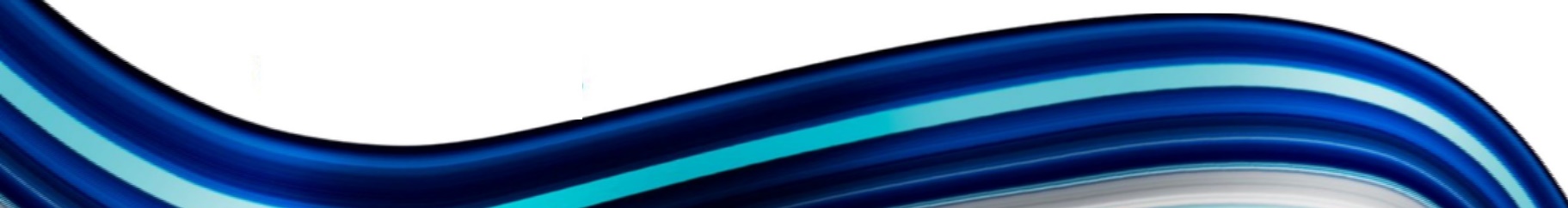 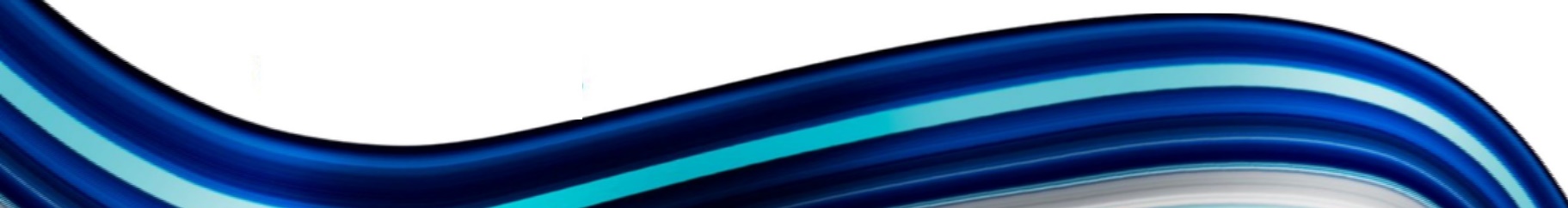 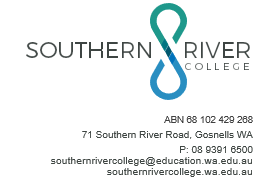 Dear Parents,Re: Adjustments to our bell timesOn reviewing the school structure, timetables and prescribed learning “face to face” teaching time, I have noticed that our current timetable has 2 periods that Senior School students (year 11 and 12) are not required to attend unless they are doing OLNA preparation. This has been a great resource in assisting students to pass their OLNA literacy and/or numeracy, however it has left us with an issue.We are 85 mins per week below the required instruction time for Senior Students based on the ‘School Education Regulations”. This will be disadvantageous for our students and needs to be rectified ASAP. To address this, I need to adjust our bell times slightly. I apologise for this as I know it can be disruptive to routines that are already in place.The changes are:Whole College to start 5 mins earlier in the morning (8.35am, warning bell at 8.30am)Year 11 and 12 students to finish at 2.53pm everydayYear 7-10 to finish at 2.53pm (Monday, Wednesday and Friday)Year 7-10 will continue with the early close finishing at 2.30pm (Tuesday and Thursday)A new bell times grid is attached.The library will be available at 2.30 pm if Year 7 – 10 students need to wait for siblings. We also realise that occasionally buses arrive late and allowances will be made for this.This will commence on Wednesday 8th March after the public holiday.Again, I apologise for the inconvenience this will cause but it is important that we make these changes now to support our Senior Students and their academic achievement for a successful 2023.Please feel free to contact me through the school if there is any feedback or concerns, we will do our best to support all our students.Regards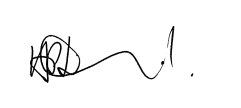 Heath Dullard Principal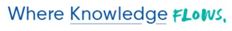 